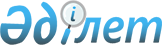 2022-2024 жылдарға арналған аудандық бюджет туралы
					
			Мерзімі біткен
			
			
		
					Түркістан облысы Отырар аудандық мәслихатының 2021 жылғы 23 желтоқсандағы № 11/61-VII шешiмi. Қазақстан Республикасының Әділет министрлігінде 2021 жылғы 27 желтоқсанда № 26041 болып тiркелдi. Мерзімі өткендіктен қолданыс тоқтатылды
      ЗҚАИ-ның ескертпесі!
      Осы шешім 01.01.2022  бастап қолданысқа енгізіледі.
      Қазақстан Республикасының Бюджет кодексінің 75-бабына, "Қазақстан Республикасындағы жергілікті мемлекеттік басқару және өзін-өзі басқару туралы" Қазақстан Республикасының Заңының 6-бабына сәйкес, Отырар ауданының мәслихаты ШЕШТІ:
      1. Отырар ауданының 2022-2024 жылдарға арналған аудандық бюджеті тиісінше 1, 2 және 3-қосымшаларға сәйкес, оның ішінде 2022 жылға мынадай көлемде бекiтiлсiн:
      1) кірістер – 15 521 678 мың теңге:
      салықтық түсімдер – 1 665 351 мың теңге;
      салықтық емес түсімдер – 12322 мың теңге;
      негізгі капиталды сатудан түсетін түсімдер – 3 503 мың теңге;
      трансферттер түсімі – 13 840 502 мың теңге;
      2) шығындар – 15 660 455 мың теңге;
      3) таза бюджеттік кредиттеу – 31 230 мың теңге:
      бюджеттік кредиттер – 45 945 мың теңге;
      бюджеттік кредиттерді өтеу – 14 715 мың теңге;
      4) қаржы активтерімен операциялар бойынша сальдо – 0:
      қаржы активтерiн сатып алу – 0;
      мемлекеттiң қаржы активтерiн сатудан түсетiн түсiмдер – 0;
      5) бюджет тапшылығы (профициті) – -170007мың теңге;
      6) бюджет тапшылығын қаржыландыру (профицитін пайдалану) – 170 007мың теңге:
      қарыздар түсімі – 45 945 мың теңге;
      қарыздарды өтеу – 14 715 мың теңге;
      бюджет қаражатының пайдаланылатын қалдықтары – 138 777 мың теңге.
      Ескерту. 1-тармақ жаңа редакцияда - Түркістан облысы Отырар аудандық мәслихатының 24.11.2022 № 22/121-VII шешiмiмен (01.01.2022 бастап қолданысқа енгізіледі).


      2. 2022 жылы жеке табыс салығы және әлеуметтік салық түсімдерінің жалпы сомасын бөлу нормативтері белгіленсін:
      аудандық бюджетке ірі кәсіпкерлік субъектілерінен және мұнай секторы ұйымдарынан түсетін түсімдерді қоспағанда, заңды тұлғалардан алынатын корпоративтік табыс салығы 50 пайыз;
      төлем көзінен салық салынатын табыстардан ұсталатын жеке табыс салығы бойынша: 
      аудандық бюджетке – 48,4 пайыз;
      облыстық бюджетке – 51,6 пайыз;
      төлем көзінен салық салынбайтын табыстардан ұсталатын жеке табыс салығы бойынша: 
      аудандық бюджетке 100 пайыз;
      төлем көзінен салық салынбайтын шетелдік азаматтар табыстарынан ұсталатын жеке табыс салығы бойынша:
      аудандық бюджетке – 50,0 пайыз;
      облыстық бюджетке – 50,0 пайыз;
      әлеуметтік салық бойынша:
      аудандық бюджетке – 50,0 пайыз;
      облыстық бюджетке – 50,0 пайыз.
      3. 2022 жылға облыстық бюджеттен аудандық бюджетке берілетін субвенция мөлшері 11 674 622 мың теңге болып белгіленсін.
      4. 2022 жылға аудандық бюджеттен аудандық маңызы бар қала, ауыл, кент, ауылдық округ бюджеттеріне берілетін субвенциялар мөлшерінің жалпы сомасы 609 561 мың теңге болып қарастырылсын, оның ішінде:
      Қарақоңыр ауыл округі - 45 065 мың теңге;
      Аққұм ауыл округі - 38 960 мың теңге;
      Көксарай ауыл округі - 55 546 мың теңге;
      Балтакөл ауыл округі - 47 241 мың теңге;
      Талапты ауыл округі - 56 012 мың теңге;
      Шілік ауыл округі - 45 390 мың теңге;
      Шәуілдір ауыл округі - 57 292 мың теңге;
      Темір ауыл округі - 47 046 мың теңге;
      Маяқұм ауыл округі - 46 285 мың теңге;
      Отырар ауыл округі - 48 208 мың теңге;
      Ақтөбе ауыл округі - 38 597 мың теңге;
      Қоғам ауыл округі - 45 447 мың теңге;
      Қарғалы ауыл округі - 38 472 мың теңге.
      5. Аудан әкімдігінің 2022 жылға арналған резерві 27 904 мың теңге сомасында бекітілсін.
      6. Бюджеттiк инвестициялық жобаларды (бағдарламаларды) іске асыруға бағытталған бюджеттiк бағдарламалар бөлiнiсiнде 2022 жылға арналған аудандық бюджеттiк даму бағдарламаларының тiзбесi 4-қосымшаға сәйкес бекiтiлсiн.
      7. Осы шешім 2022 жылдың 1 қаңтарынан бастап қолданысқа енгізіледі. 2022 жылға арналған аудан бюджеті
      Ескерту. 1-қосымша жаңа редакцияда - Түркістан облысы Отырар аудандық мәслихатының 24.11.2022 № 22/121-VII шешiмiмен (01.01.2022 бастап қолданысқа енгізіледі). 2023 жылға арналған аудан бюджеті 2024 жылға арналған аудан бюджеті Бюджеттiк инвестициялық жобаларды (бағдарламаларды) іске асыруға бағытталған бюджеттiк бағдарламалар бөлiнiсiнде 2022 жылға арналған аудандық бюджеттiк даму бағдарламаларының тiзбесi
					© 2012. Қазақстан Республикасы Әділет министрлігінің «Қазақстан Республикасының Заңнама және құқықтық ақпарат институты» ШЖҚ РМК
				
      Отырар ауданының мәслихатының хатшысы

М. Манапов
Отырар ауданының
мәслихатының 2021 жылғы
23 желтоқсандағы № 11/61-VII
шешіміне 1-қосымша
Санаты
Санаты
Санаты
А т а у ы
А т а у ы
сомасы, мың теңге
Сыныбы
Сыныбы
Сыныбы
Сыныбы
сомасы, мың теңге
Кіші сыныбы
Кіші сыныбы
Кіші сыныбы
сомасы, мың теңге
1. Кірістер
1. Кірістер
15 521 678
1
Салықтық түсімдер
Салықтық түсімдер
1 665 351
01
Табыс салығы
Табыс салығы
716 945
1
Корпоративтік табыс салығы
Корпоративтік табыс салығы
30 396
2
Жеке табыс салығы
Жеке табыс салығы
686 549
03
Әлеуметтік салық
Әлеуметтік салық
663 784
1
Әлеуметтік салық
Әлеуметтік салық
663 784
04
Меншікке салынатын салықтар
Меншікке салынатын салықтар
274 006
1
Мүлiкке салынатын салықтар
Мүлiкке салынатын салықтар
274 006
05
Тауарларға, жұмыстарға және қызметтерге салынатын iшкi салықтар
Тауарларға, жұмыстарға және қызметтерге салынатын iшкi салықтар
5 434
2
Акциздер
Акциздер
1 800
4
Кәсiпкерлiк және кәсiби қызметтi жүргiзгенi үшiн алынатын алымдар
Кәсiпкерлiк және кәсiби қызметтi жүргiзгенi үшiн алынатын алымдар
3 634
08
Заңдық мәнді іс-әрекеттерді жасағаны және (немесе) оған уәкілеттігі бар мемлекеттік органдар немесе лауазымды адамдар құжаттар бергені үшін алынатын міндетті төлемдер
Заңдық мәнді іс-әрекеттерді жасағаны және (немесе) оған уәкілеттігі бар мемлекеттік органдар немесе лауазымды адамдар құжаттар бергені үшін алынатын міндетті төлемдер
5 182
1
Мемлекеттік баж
Мемлекеттік баж
5 182
2
Салықтық емес түсiмдер
Салықтық емес түсiмдер
12 322
01
Мемлекеттік меншіктен түсетін кірістер
Мемлекеттік меншіктен түсетін кірістер
8 718
1
Мемлекеттiк кәсiпорындардың таза кiрiсi бөлiгiнiң түсiмдерi
Мемлекеттiк кәсiпорындардың таза кiрiсi бөлiгiнiң түсiмдерi
37
5
Мемлекет меншігіндегі мүлікті жалға беруден түсетін кірістер
Мемлекет меншігіндегі мүлікті жалға беруден түсетін кірістер
8 669
7
Мемлекеттік бюджеттен берілген кредиттер бойынша сыйақылар
Мемлекеттік бюджеттен берілген кредиттер бойынша сыйақылар
12
03
Мемлекеттік бюджеттен қаржыландырылатын мемлекеттік мекемелер ұйымдастыратын мемлекеттік сатып алуды өткізуден түсетін ақша түсімдері
Мемлекеттік бюджеттен қаржыландырылатын мемлекеттік мекемелер ұйымдастыратын мемлекеттік сатып алуды өткізуден түсетін ақша түсімдері
75
1
Жергілікті бюджеттен қаржыландырылатын мемлекеттік мекемелер ұйымдастыратын мемлекеттік сатып алуды өткізуден түсетін ақшаның түсімі
Жергілікті бюджеттен қаржыландырылатын мемлекеттік мекемелер ұйымдастыратын мемлекеттік сатып алуды өткізуден түсетін ақшаның түсімі
75
04
Мемлекеттік бюджеттен қаржыландырылатын, сондай-ақ Қазақстан Республикасы Ұлттық Банкінің бюджетінен (шығыстар сметасынан) ұсталатын және қаржыландырылатын мемлекеттік мекемелер салатын айыппұлдар, өсімпұлдар, санкциялар, өндіріп алулар
Мемлекеттік бюджеттен қаржыландырылатын, сондай-ақ Қазақстан Республикасы Ұлттық Банкінің бюджетінен (шығыстар сметасынан) ұсталатын және қаржыландырылатын мемлекеттік мекемелер салатын айыппұлдар, өсімпұлдар, санкциялар, өндіріп алулар
401
1
Мұнай секторы ұйымдарынан және Жәбірленушілерге өтемақы қорына түсетін түсімдерді қоспағанда, мемлекеттік бюджеттен қаржыландырылатын, сондай-ақ Қазақстан Республикасы Ұлттық Банкінің бюджетінен (шығыстар сметасынан) ұсталатын және қаржыландырылатын мемлекеттік мекемелер салатын айыппұлдар, өсімпұлдар, санкциялар, өндіріп алулар
Мұнай секторы ұйымдарынан және Жәбірленушілерге өтемақы қорына түсетін түсімдерді қоспағанда, мемлекеттік бюджеттен қаржыландырылатын, сондай-ақ Қазақстан Республикасы Ұлттық Банкінің бюджетінен (шығыстар сметасынан) ұсталатын және қаржыландырылатын мемлекеттік мекемелер салатын айыппұлдар, өсімпұлдар, санкциялар, өндіріп алулар
401
06
Өзге де салықтық емес түсiмдер
Өзге де салықтық емес түсiмдер
3 128
1
Өзге де салықтық емес түсiмдер
Өзге де салықтық емес түсiмдер
3 128
3
Негізгі капиталды сатудан түсетін түсімдер
Негізгі капиталды сатудан түсетін түсімдер
3 503
01
Мемлекеттік мекемелерге бекітілген мемлекеттік мүлікті сату
Мемлекеттік мекемелерге бекітілген мемлекеттік мүлікті сату
3 503
1
Мемлекеттік мекемелерге бекітілген мемлекеттік мүлікті сату
Мемлекеттік мекемелерге бекітілген мемлекеттік мүлікті сату
3 503
4
Трансферттердің түсімдері
Трансферттердің түсімдері
13 840 502
02
Мемлекеттiк басқарудың жоғары тұрған органдарынан түсетiн трансферттер
Мемлекеттiк басқарудың жоғары тұрған органдарынан түсетiн трансферттер
13 840 502
2
Облыстық бюджеттен түсетiн трансферттер
Облыстық бюджеттен түсетiн трансферттер
13 840 502
Функционалдық топ
Функционалдық топ
Функционалдық топ
Функционалдық топ
Функционалдық топ
Сомасы, мың теңге
Кіші функция 
Кіші функция 
Кіші функция 
Кіші функция 
Сомасы, мың теңге
Бюджеттік бағдарламалардың әкiмшiсi
Бюджеттік бағдарламалардың әкiмшiсi
Бюджеттік бағдарламалардың әкiмшiсi
Сомасы, мың теңге
Бағдарлама
Бағдарлама
Сомасы, мың теңге
Атауы
2. Шығындар
15 660 455
01
Жалпы сипаттағы мемлекеттiк қызметтер
547 625
1
Мемлекеттiк басқарудың жалпы функцияларын орындайтын өкiлдi, атқарушы және басқа органдар
295 709
112
Аудан (облыстық маңызы бар қала) мәслихатының аппараты
53 993
001
Аудан (облыстық маңызы бар қала) мәслихатының қызметін қамтамасыз ету жөніндегі қызметтер
52 965
005
Мәслихаттар депутаттары қызметінің тиімділігін арттыру
1 028
122
Аудан (облыстық маңызы бар қала) әкімінің аппараты
241 716
001
Аудан (облыстық маңызы бар қала) әкімінің қызметін қамтамасыз ету жөніндегі қызметтер
205 320
113
Төменгі тұрған бюджеттерге берілетін нысаналы ағымдағы трансферттер
36 396
2
Қаржылық қызмет
1 094
459
Ауданның (облыстық маңызы бар қаланың) экономика және қаржы бөлімі
1 094
003
Салық салу мақсатында мүлікті бағалауды жүргізу
1 054
010
Жекешелендіру, коммуналдық меншікті басқару, жекешелендіруден кейінгі қызмет және осыған байланысты дауларды реттеу 
40
9
Жалпы сипаттағы өзге де мемлекеттiк қызметтер
250 822
454
Ауданның (облыстық маңызы бар қаланың) кәсіпкерлік және ауыл шаруашылығы бөлімі
64 532
001
Жергілікті деңгейде кәсіпкерлікті және ауыл шаруашылығын дамыту саласындағы мемлекеттік саясатты іске асыру жөніндегі қызметтер
64 532
458
Ауданның (облыстық маңызы бар қаланың) тұрғын үй-коммуналдық шаруашылығы, жолаушылар көлігі және автомобиль жолдары бөлімі
128 661
001
Жергілікті деңгейде тұрғын үй-коммуналдық шаруашылығы, жолаушылар көлігі және автомобиль жолдары саласындағы мемлекеттік саясатты іске асыру жөніндегі қызметтер
87 977
067
Ведомстволық бағыныстағы мемлекеттік мекемелерінің және ұйымдарының күрделі шығыстары
9 184
113
Төменгі тұрған бюджеттерге берілетін нысаналы ағымдағы трансферттер
31 500
459
Ауданның (облыстық маңызы бар қаланың) экономика және қаржы бөлімі
57 629
001
Ауданның (облыстық маңызы бар қаланың) экономикалық саясаттын қалыптастыру мен дамыту, мемлекеттік жоспарлау, бюджеттік атқару және коммуналдық меншігін басқару саласындағы мемлекеттік саясатты іске асыру жөніндегі қызметтер
57 629
02
Қорғаныс
30 522
1
Әскери мұқтаждар
25 290
122
Аудан (облыстық маңызы бар қала) әкімінің аппараты
25 290
005
Жалпыға бірдей әскери міндетті атқару шеңберіндегі іс-шаралар
25 290
2
Төтенше жағдайлар жөнiндегi жұмыстарды ұйымдастыру
5 232
122
Аудан (облыстық маңызы бар қала) әкімінің аппараты
5 232
006
Аудан (облыстық маңызы бар қала) ауқымындағы төтенше жағдайлардың алдын алу және оларды жою
4 873
007
Аудандық (қалалық) ауқымдағы дала өрттерінің, сондай-ақ мемлекеттік өртке қарсы қызмет органдары құрылмаған елдi мекендерде өрттердің алдын алу және оларды сөндіру жөніндегі іс-шаралар
359
03
Қоғамдық тәртіп, қауіпсіздік, құқықтық, сот, қылмыстық-атқару қызметі
38 996
9
Қоғамдық тәртіп және қауіпсіздік саласындағы өзге де қызметтер
38 996
458
Ауданның (облыстық маңызы бар қаланың) тұрғын үй-коммуналдық шаруашылығы, жолаушылар көлігі және автомобиль жолдары бөлімі
38 996
021
Елдi мекендерде жол қозғалысы қауiпсiздiгін қамтамасыз ету
38 996
06
Әлеуметтiк көмек және әлеуметтiк қамсыздандыру
1 625 312
1
Әлеуметтiк қамсыздандыру
167 269
451
Ауданның (облыстық маңызы бар қаланың) жұмыспен қамту және әлеуметтік бағдарламалар бөлімі
167 269
005
Мемлекеттік атаулы әлеуметтік көмек 
167 269
2
Әлеуметтiк қамсыздандыру
1 377 129
451
Ауданның (облыстық маңызы бар қаланың) жұмыспен қамту және әлеуметтік бағдарламалар бөлімі
1 377 129
002
Жұмыспен қамту бағдарламасы
800 882
004
Ауылдық жерлерде тұратын денсаулық сақтау, білім беру, әлеуметтік қамтамасыз ету, мәдениет, спорт және ветеринар мамандарына отын сатып алуға Қазақстан Республикасының заңнамасына сәйкес әлеуметтік көмек көрсету
24 380
007
Жергілікті өкілетті органдардың шешімі бойынша мұқтаж азаматтардың жекелеген топтарына әлеуметтік көмек
50 043
010
Үйден тәрбиеленіп оқытылатын мүгедек балаларды материалдық қамтамасыз ету
7 320
014
Мұқтаж азаматтарға үйде әлеуметтiк көмек көрсету
174 302
015
Зейнеткерлер мен мүгедектерге әлеуметтiк қызмет көрсету аумақтық орталығы
69 174
017
Мүгедектерді оңалту жеке бағдарламасына сәйкес, мұқтаж мүгедектерді міндетті гигиеналық құралдармен және ымдау тілі мамандарының қызмет көрсетуін, жеке көмекшілермен қамтамасыз ету 
135 889
023
Жұмыспен қамту орталықтарының қызметін қамтамасыз ету
115 139
9
Әлеуметтiк көмек және әлеуметтiк қамтамасыз ету салаларындағы өзге де қызметтер
80 914
451
Ауданның (облыстық маңызы бар қаланың) жұмыспен қамту және әлеуметтік бағдарламалар бөлімі
78 114
001
Жергілікті деңгейде халық үшін әлеуметтік бағдарламаларды жұмыспен қамтуды қамтамасыз етуді іске асыру саласындағы мемлекеттік саясатты іске асыру жөніндегі қызметтер 
61 197
011
Жәрдемақыларды және басқа да әлеуметтік төлемдерді есептеу, төлеу мен жеткізу бойынша қызметтерге ақы төлеу
1 200
050
Қазақстан Республикасында мүгедектердің құқықтарын қамтамасыз етуге және өмір сүру сапасын жақсарту
9 827
067
Ведомстволық бағыныстағы мемлекеттік мекемелерінің және ұйымдарының күрделі шығыстары
5 890
458
Ауданның (облыстық маңызы бар қаланың) тұрғын үй-коммуналдық шаруашылығы, жолаушылар көлігі және автомобиль жолдары бөлімі
2 800
094
Әлеуметтік көмек ретінде тұрғын үй сертификаттарын беру 
2 800
07
Тұрғын үй-коммуналдық шаруашылық
1 177 728
1
Тұрғын үй шаруашылығы
187 652
458
Ауданның (облыстық маңызы бар қаланың) тұрғын үй-коммуналдық шаруашылығы, жолаушылар көлігі және автомобиль жолдары бөлімі
11 232
003
Мемлекеттік тұрғын үй қорының сақталуын ұйымдастыру
11 232
472
Ауданның (облыстық маңызы бар қаланың) құрылыс, сәулет және қала құрылысы бөлімі
176 420
003
Коммуналдық тұрғын үй қорының тұрғын үйін жобалау және (немесе) салу, реконструкциялау
62 991
004
Инженерлік-коммуникациялық инфрақұрылымды жобалау, дамыту және (немесе) жайластыру
113 429
2
Коммуналдық шаруашылық
568 837
458
Ауданның (облыстық маңызы бар қаланың) тұрғын үй-коммуналдық шаруашылығы, жолаушылар көлігі және автомобиль жолдары бөлімі
568 837
012
Сумен жабдықтау және су бұру жүйесінің жұмыс істеуі
93 942
026
Ауданның (облыстық маңызы бар қаланың) коммуналдық меншігіндегі жылу жүйелерін қолдануды ұйымдастыру
295 075
027
Ауданның (облыстық маңызы бар қаланың) коммуналдық меншігіндегі газ жүйелерін қолдануды ұйымдастыру
9 503
058
Елді мекендердегі сумен жабдықтау және су бұру жүйелерін дамыту
170 317
3
Елді-мекендерді абаттандыру
421 239
458
Ауданның (облыстық маңызы бар қаланың) тұрғын үй-коммуналдық шаруашылығы, жолаушылар көлігі және автомобиль жолдары бөлімі
421 239
015
Елді мекендердегі көшелерді жарықтандыру
25 319
018
Елді мекендерді абаттандыру және көгалдандыру
395 920
08
Мәдениет, спорт, туризм және ақпараттық кеңістiк
753 633
1
Мәдениет саласындағы қызмет
329 586
457
Ауданның (облыстық маңызы бар қаланың) мәдениет және тілдерді дамыту бөлімі
299 178
003
Мәдени-демалыс жұмысын қолдау
299 178
472
Ауданның (облыстық маңызы бар қаланың) құрылыс, сәулет және қала құрылысы бөлімі
30 408
011
Мәдениет объектілерін дамыту
30 408
2
Спорт
61 713
457
Ауданның (облыстық маңызы бар қаланың) мәдениет, тілдерді дамыту, денешынықтыру және спорт бөлімі
61 713
008
Ұлттық және бұқаралық спорт түрлерін дамыту
45 186
009
Аудандық (облыстық маңызы бар қалалық) деңгейде спорттық жарыстар өткiзу
8 550
010
Әртүрлi спорт түрлерi бойынша аудан (облыстық маңызы бар қала) құрама командаларының мүшелерiн дайындау және олардың облыстық спорт жарыстарына қатысуы
7 977
3
Ақпараттық кеңiстiк
223 620
457
Ауданның (облыстық маңызы бар қаланың) мәдениет, тілдерді дамыту, денешынықтыру және спорт бөлімі
205 169
006
Аудандық (қалалық) кiтапханалардың жұмыс iстеуi
182 349
007
Мемлекеттiк тiлдi және Қазақстан халқының басқа да тiлдерін дамыту
22 820
456
Ауданның (облыстық маңызы бар қаланың) ішкі саясат бөлімі
18 451
002
Мемлекеттік ақпараттық саясат жүргізу жөніндегі қызметтер
18 451
9
Мәдениет, спорт, туризм және ақпараттық кеңiстiктi ұйымдастыру жөнiндегi өзге де қызметтер
138 714
457
Ауданның (облыстық маңызы бар қаланың) мәдениет, тілдерді дамыту, денешынықтыру және спорт бөлімі
56 541
001
Жергілікті деңгейде тілдерді және мәдениетті дамыту саласындағы мемлекеттік саясатты іске асыру жөніндегі қызметтер
41 358
014
Мемлекеттік органның күрделі шығыстары
1 380
032
Ведомстволық бағыныстағы мемлекеттік мекемелерінің және ұйымдарының күрделі шығыстары
13 803
456
Ауданның (облыстық маңызы бар қаланың) ішкі саясат бөлімі
82 173
001
Жергілікті деңгейде ақпарат, мемлекеттілікті нығайту және азаматтардың әлеуметтік сенімділігін қалыптастыру саласында мемлекеттік саясатты іске асыру жөніндегі қызметтер
31 509
003
Жастар саясаты саласында іс-шараларды іске асыру
48 612
032
Ведомстволық бағыныстағы мемлекеттік мекемелерінің және ұйымдарының күрделі шығыстары
2 052
9
Отын-энергетика кешенi және жер қойнауын пайдалану
224 869
1
Отын және энергетика
40 550
458
Ауданның (облыстық маңызы бар қаланың) тұрғын үй-коммуналдық шаруашылығы, жолаушылар көлігі және автомобиль жолдары бөлімі
40 550
019
Жылу-энергетикалық жүйені дамыту
40 550
9
Отын-энергетика кешені және жер қойнауын пайдалану саласындағы өзге де қызметтер
184 319
458
Ауданның (облыстық маңызы бар қаланың) тұрғын үй-коммуналдық шаруашылығы, жолаушылар көлігі және автомобиль жолдары бөлімі
184 319
036
Газ тасымалдау жүйесін дамыту 
184 319
10
Ауыл, су, орман, балық шаруашылығы, ерекше қорғалатын табиғи аумақтар, қоршаған ортаны және жануарлар дүниесін қорғау, жер қатынастары
74 919
6
Жер қатынастары
69 574
463
Ауданның (облыстық маңызы бар қаланың) жер қатынастары бөлімі
69 574
001
Аудан (облыстық маңызы бар қала) аумағында жер қатынастарын реттеу саласындағы мемлекеттік саясатты іске асыру жөніндегі қызметтер
69 574
9
Ауыл, су, орман, балық шаруашылығы, қоршаған ортаны қорғау және жер қатынастары саласындағы басқа да қызметтер
5 345
459
Ауданның (облыстық маңызы бар қаланың) экономика және қаржы бөлімі
5 345
099
Мамандарға әлеуметтік қолдау көрсету жөніндегі шараларды іске асыру
5 345
11
Өнеркәсіп, сәулет, қала құрылысы және құрылыс қызметі
73 411
2
Сәулет, қала құрылысы және құрылыс қызметі
73 411
472
Ауданның (облыстық маңызы бар қаланың) құрылыс, сәулет және қала құрылысы бөлімі
73 411
001
Жергілікті деңгейде құрылыс, сәулет және қала құрылысы саласындағы мемлекеттік саясатты іске асыру жөніндегі қызметтер
68 626
013
Аудан аумағында қала құрылысын дамытудың кешенді схемаларын, аудандық (облыстық) маңызы бар қалалардың, кенттердің және өзге де ауылдық елді мекендердің бас жоспарларын әзірлеу
4 785
12
Көлiк және коммуникация
268 631
1
Автомобиль көлiгi
265 031
458
Ауданның (облыстық маңызы бар қаланың) тұрғын үй-коммуналдық шаруашылығы, жолаушылар көлігі және автомобиль жолдары бөлімі
265 031
023
Автомобиль жолдарының жұмыс істеуін қамтамасыз ету
265 031
9
Көлік және коммуникация саласындағы өзге де қызметтер
3 600
458
Ауданның (облыстық маңызы бар қаланың) тұрғын үй-коммуналдық шаруашылығы, жолаушылар көлігі және автомобиль жолдары бөлімі
3 600
037
Әлеуметтік маңызы бар қалалық (ауылдық), қала маңындағы және ауданішілік қатынастар бойынша жолаушылар тасымалдарын субсидиялау
3 600
13
Басқалар
513 187
9
Басқалар
513 187
458
Ауданның (облыстық маңызы бар қаланың) тұрғын үй-коммуналдық шаруашылығы, жолаушылар көлігі және автомобиль жолдары бөлімі
444 515
064
"Ауыл-Ел бесігі" жобасы шеңберінде ауылдық елді мекендердегі әлеуметтік және инженерлік инфрақұрылымдарды дамыту
444 515
457
Ауданның (облыстық маңызы бар қаланың) мәдениет, тілдерді дамыту, денешынықтыру және спорт бөлімі
68 672
096
Мемлекеттік-жекешелік әріптестік жобалар бойынша мемлекеттік міндеттемелерді орындау
68 672
14
Борышқа қызмет көрсету
16
1
Борышқа қызмет көрсету
16
459
Ауданның (облыстық маңызы бар қаланың) экономика және қаржы бөлімі
16
021
Жергілікті атқарушы органдардың облыстық бюджеттен қарыздар бойынша сыйақылар мен өзге де төлемдерді төлеу бойынша борышына қызмет көрсету 
16
15
Трансферттер
10 331 606
1
Трансферттер
10 331 606
459
Ауданның (облыстық маңызы бар қаланың) экономика және қаржы бөлімі
10 331 606
006
Нысаналы пайдаланылмаған (толық пайдаланылмаған) трансферттерді қайтару
2
024
Заңнаманы өзгертуге байланысты жоғары тұрған бюджеттің шығындарын өтеуге төменгі тұрған бюджеттен ағымдағы нысаналы трансферттер
9 701 200
038
Субвенциялар
609 561
054
Қазақстан Республикасының Ұлттық қорынан берілетін нысаналы трансферт есебінен республикалық бюджеттен бөлінген пайдаланылмаған (түгел пайдаланылмаған) нысаналы трансферттердің сомасын қайтару
20 843
3. Таза бюджеттік кредиттеу
31 230
Бюджеттік кредиттер
45 945
10
Ауыл, су, орман, балық шаруашылығы, ерекше қорғалатын табиғи аумақтар, қоршаған ортаны және жануарлар дүниесін қорғау, жер қатынастары
45 945
1
Ауыл шаруашылығы
45 945
459
Ауданның (облыстық маңызы бар қаланың) экономика және қаржы бөлімі
45 945
018
Мамандарды әлеуметтік қолдау шараларын іске асыруға берілетін бюджеттік кредиттер
45 945
5
Бюджеттік кредиттерді өтеу
14 715
01
Бюджеттік кредиттерді өтеу
14 715
1
Мемлекеттік бюджеттен берілген бюджеттік кредиттерді өтеу
14 715
13
Жеке тұлғаларға жергілікті бюджеттен берілген бюджеттік кредиттерді өтеу
14 715
4. Қаржы активтерімен операциялар бойынша сальдо
0
Қаржы активтерiн сатып алу 
0
Мемлекеттiң қаржы активтерiн сатудан түсетiн түсiмдер 
0
5. Бюджет тапшылығы (профициті)
-170 007
6. Бюджет тапшылығын қаржыландыру (профицитін пайдалану)
170 007
7
Қарыздар түсімі
45 945
01
Мемлекеттік ішкі қарыздар 
45 945
2
Қарыз алу келісім-шарттары
45 945
3
Ауданның (облыстық маңызы бар қаланың) жергілікті атқарушы органы алатын қарыздар
45 945
16
Қарыздарды өтеу
14 715
1
Қарыздарды өтеу
14 715
459
Ауданның (облыстық маңызы бар қаланың) экономика және қаржы бөлімі
14 715
005
Жергілікті атқарушы органның жоғары тұрған бюджет алдындағы борышын өтеу
14 714
022
Жергілікті бюджеттен бөлінген пайдаланылмаған бюджеттік кредиттерді қайтару
1
8
Бюджет қаражатының пайдаланылатын қалдықтары
138 777
01
Бюджет қаражаты қалдықтары
138 777
1
Бюджет қаражатының бос қалдықтары
138 777Отырар ауданының
мәслихатының 2021 жылғы
23 желтоқсандағы № 11/61-VII
шешіміне 2-қосымша
Санаты
Санаты
Санаты
Атауы
Атауы
сомасы, мың теңге
Сыныбы
Сыныбы
Сыныбы
Сыныбы
сомасы, мың теңге
Кіші сыныбы
Кіші сыныбы
Кіші сыныбы
сомасы, мың теңге
1. Кірістер
1. Кірістер
13 199 560
1
Салықтық түсімдер
Салықтық түсімдер
1 514 717
01
Табыс салығы
Табыс салығы
556 728
1
Корпоративтік табыс салығы
Корпоративтік табыс салығы
32 360
2
Жеке табыс салығы
Жеке табыс салығы
524 368
03
Әлеуметтік салық
Әлеуметтік салық
565 798
1
Әлеуметтік салық
Әлеуметтік салық
565 798
04
Меншікке салынатын салықтар
Меншікке салынатын салықтар
371 000
1
Мүлiкке салынатын салықтар
Мүлiкке салынатын салықтар
371 000
05
Тауарларға, жұмыстарға және қызметтерге салынатын iшкi салықтар
Тауарларға, жұмыстарға және қызметтерге салынатын iшкi салықтар
4 774
2
Акциздер
Акциздер
4 774
08
Заңдық мәнді іс-әрекеттерді жасағаны және (немесе) оған уәкілеттігі бар мемлекеттік органдар немесе лауазымды адамдар құжаттар бергені үшін алынатын міндетті төлемдер
Заңдық мәнді іс-әрекеттерді жасағаны және (немесе) оған уәкілеттігі бар мемлекеттік органдар немесе лауазымды адамдар құжаттар бергені үшін алынатын міндетті төлемдер
5 219
1
Мемлекеттік баж
Мемлекеттік баж
5 219
2
Салықтық емес түсiмдер
Салықтық емес түсiмдер
10 221
01
Мемлекеттік меншіктен түсетін кірістер
Мемлекеттік меншіктен түсетін кірістер
6 661
1
Мемлекеттiк кәсiпорындардың таза кiрiсi бөлiгiнiң түсiмдерi
Мемлекеттiк кәсiпорындардың таза кiрiсi бөлiгiнiң түсiмдерi
142
5
Мемлекет меншігіндегі мүлікті жалға беруден түсетін кірістер
Мемлекет меншігіндегі мүлікті жалға беруден түсетін кірістер
6 509
9
Мемлекеттік меншіктен түсетін басқа да кірістер
Мемлекеттік меншіктен түсетін басқа да кірістер
10
06
Өзге де салықтық емес түсiмдер
Өзге де салықтық емес түсiмдер
3 018
1
Өзге де салықтық емес түсiмдер
Өзге де салықтық емес түсiмдер
3 018
3
Негізгі капиталды сатудан түсетін түсімдер
Негізгі капиталды сатудан түсетін түсімдер
0
4
Трансферттердің түсімдері
Трансферттердің түсімдері
11 674 622
02
Мемлекеттiк басқарудың жоғары тұрған органдарынан түсетiн трансферттер
Мемлекеттiк басқарудың жоғары тұрған органдарынан түсетiн трансферттер
11 674 622
2
Облыстық бюджеттен түсетiн трансферттер
Облыстық бюджеттен түсетiн трансферттер
11 674 622
Функционалдық топ
Функционалдық топ
Функционалдық топ
Функционалдық топ
Функционалдық топ
сомасы, мың теңге
Кіші функция 
Кіші функция 
Кіші функция 
Кіші функция 
сомасы, мың теңге
Бюджеттік бағдарламалардың әкiмшiсi
Бюджеттік бағдарламалардың әкiмшiсi
Бюджеттік бағдарламалардың әкiмшiсi
сомасы, мың теңге
Бағдарлама
Бағдарлама
сомасы, мың теңге
Атауы
2. Шығындар
13 199 560
01
Жалпы сипаттағы мемлекеттiк қызметтер
511 378
1
Мемлекеттiк басқарудың жалпы функцияларын орындайтын өкiлдi, атқарушы және басқа органдар
242 638
112
Аудан (облыстық маңызы бар қала) мәслихатының аппараты
61 885
001
Аудан (облыстық маңызы бар қала) мәслихатының қызметін қамтамасыз ету жөніндегі қызметтер
61 885
122
Аудан (облыстық маңызы бар қала) әкімінің аппараты
180 753
001
Аудан (облыстық маңызы бар қала) әкімінің қызметін қамтамасыз ету жөніндегі қызметтер
180 753
2
Қаржылық қызмет
2 200
459
Ауданның (облыстық маңызы бар қаланың) экономика және қаржы бөлімі
2 200
003
Салық салу мақсатында мүлікті бағалауды жүргізу
1 200
010
Жекешелендіру, коммуналдық меншікті басқару, жекешелендіруден кейінгі қызмет және осыған байланысты дауларды реттеу 
1 000
9
Жалпы сипаттағы өзге де мемлекеттiк қызметтер
266 540
454
Ауданның (облыстық маңызы бар қаланың) кәсіпкерлік және ауыл шаруашылығы бөлімі
57 302
001
Жергілікті деңгейде кәсіпкерлікті және ауыл шаруашылығын дамыту саласындағы мемлекеттік саясатты іске асыру жөніндегі қызметтер
57 302
458
Ауданның (облыстық маңызы бар қаланың) тұрғын үй-коммуналдық шаруашылығы, жолаушылар көлігі және автомобиль жолдары бөлімі
156 786
001
Жергілікті деңгейде тұрғын үй-коммуналдық шаруашылығы, жолаушылар көлігі және автомобиль жолдары саласындағы мемлекеттік саясатты іске асыру жөніндегі қызметтер
73 419
067
Ведомстволық бағыныстағы мемлекеттік мекемелерінің және ұйымдарының күрделі шығыстары
83 367
459
Ауданның (облыстық маңызы бар қаланың) экономика және қаржы бөлімі
52 452
001
Ауданның (облыстық маңызы бар қаланың) экономикалық саясаттын қалыптастыру мен дамыту, мемлекеттік жоспарлау, бюджеттік атқару және коммуналдық меншігін басқару саласындағы мемлекеттік саясатты іске асыру жөніндегі қызметтер
52 452
02
Қорғаныс
37 683
1
Әскери мұқтаждар
17 183
122
Аудан (облыстық маңызы бар қала) әкімінің аппараты
17 183
005
Жалпыға бірдей әскери міндетті атқару шеңберіндегі іс-шаралар
17 183
2
Төтенше жағдайлар жөнiндегi жұмыстарды ұйымдастыру
20 500
122
Аудан (облыстық маңызы бар қала) әкімінің аппараты
20 500
006
Аудан (облыстық маңызы бар қала) ауқымындағы төтенше жағдайлардың алдын алу және оларды жою
20 000
007
Аудандық (қалалық) ауқымдағы дала өрттерінің, сондай-ақ мемлекеттік өртке қарсы қызмет органдары құрылмаған елдi мекендерде өрттердің алдын алу және оларды сөндіру жөніндегі іс-шаралар
500
03
Қоғамдық тәртіп, қауіпсіздік, құқықтық, сот, қылмыстық-атқару қызметі
20 400
9
Қоғамдық тәртіп және қауіпсіздік саласындағы өзге де қызметтер
20 400
458
Ауданның (облыстық маңызы бар қаланың) тұрғын үй-коммуналдық шаруашылығы, жолаушылар көлігі және автомобиль жолдары бөлімі
20 400
021
Елдi мекендерде жол қозғалысы қауiпсiздiгін қамтамасыз ету
20 400
06
Әлеуметтiк көмек және әлеуметтiк қамсыздандыру
592 037
1
Әлеуметтiк қамсыздандыру
129 239
451
Ауданның (облыстық маңызы бар қаланың) жұмыспен қамту және әлеуметтік бағдарламалар бөлімі
129 239
005
Мемлекеттік атаулы әлеуметтік көмек 
129 239
2
Әлеуметтiк қамсыздандыру
349 034
451
Ауданның (облыстық маңызы бар қаланың) жұмыспен қамту және әлеуметтік бағдарламалар бөлімі
349 034
002
Жұмыспен қамту бағдарламасы
72 000
004
Ауылдық жерлерде тұратын денсаулық сақтау, білім беру, әлеуметтік қамтамасыз ету, мәдениет, спорт және ветеринар мамандарына отын сатып алуға Қазақстан Республикасының заңнамасына сәйкес әлеуметтік көмек көрсету
22 054
006
Тұрғын үйге көмек көрсету
538
007
Жергілікті өкілетті органдардың шешімі бойынша мұқтаж азаматтардың жекелеген топтарына әлеуметтік көмек
61 451
010
Үйден тәрбиеленіп оқытылатын мүгедек балаларды материалдық қамтамасыз ету
3 000
014
Мұқтаж азаматтарға үйде әлеуметтiк көмек көрсету
90 791
017
Мүгедектерді оңалту жеке бағдарламасына сәйкес, мұқтаж мүгедектерді міндетті гигиеналық құралдармен және ымдау тілі мамандарының қызмет көрсетуін, жеке көмекшілермен қамтамасыз ету 
22 228
023
Жұмыспен қамту орталықтарының қызметін қамтамасыз ету
76 972
9
Әлеуметтiк көмек және әлеуметтiк қамтамасыз ету салаларындағы өзге де қызметтер
113 764
451
Ауданның (облыстық маңызы бар қаланың) жұмыспен қамту және әлеуметтік бағдарламалар бөлімі
108 764
001
Жергілікті деңгейде халық үшін әлеуметтік бағдарламаларды жұмыспен қамтуды қамтамасыз етуді іске асыру саласындағы мемлекеттік саясатты іске асыру жөніндегі қызметтер 
56 884
011
Жәрдемақыларды және басқа да әлеуметтік төлемдерді есептеу, төлеу мен жеткізу бойынша қызметтерге ақы төлеу
2 000
050
Қазақстан Республикасында мүгедектердің құқықтарын қамтамасыз етуге және өмір сүру сапасын жақсарту
49 880
458
Ауданның (облыстық маңызы бар қаланың) тұрғын үй-коммуналдық шаруашылығы, жолаушылар көлігі және автомобиль жолдары бөлімі
5 000
094
Әлеуметтік көмек ретінде тұрғын үй сертификаттарын беру 
5 000
07
Тұрғын үй-коммуналдық шаруашылық
493 445
1
Тұрғын үй шаруашылығы
20 301
458
Ауданның (облыстық маңызы бар қаланың) тұрғын үй-коммуналдық шаруашылығы, жолаушылар көлігі және автомобиль жолдары бөлімі
1 400
003
Мемлекеттік тұрғын үй қорының сақталуын ұйымдастыру
1 400
472
Ауданның (облыстық маңызы бар қаланың) құрылыс, сәулет және қала құрылысы бөлімі
18 901
003
Коммуналдық тұрғын үй қорының тұрғын үйін жобалау және (немесе) салу, реконструкциялау
8 613
004
Инженерлік-коммуникациялық инфрақұрылымды жобалау, дамыту және (немесе) жайластыру
10 288
2
Коммуналдық шаруашылық
210 956
458
Ауданның (облыстық маңызы бар қаланың) тұрғын үй-коммуналдық шаруашылығы, жолаушылар көлігі және автомобиль жолдары бөлімі
210 956
012
Сумен жабдықтау және су бұру жүйесінің жұмыс істеуі
40 233
026
Ауданның (облыстық маңызы бар қаланың) коммуналдық меншігіндегі жылу жүйелерін қолдануды ұйымдастыру
140 000
027
Ауданның (облыстық маңызы бар қаланың) коммуналдық меншігіндегі газ жүйелерін қолдануды ұйымдастыру
11 723
058
Елді мекендердегі сумен жабдықтау және су бұру жүйелерін дамыту
19 000
3
Елді-мекендерді абаттандыру
262 188
458
Ауданның (облыстық маңызы бар қаланың) тұрғын үй-коммуналдық шаруашылығы, жолаушылар көлігі және автомобиль жолдары бөлімі
262 188
015
Елді мекендердегі көшелерді жарықтандыру
11 319
018
Елді мекендерді абаттандыру және көгалдандыру
250 869
08
Мәдениет, спорт, туризм және ақпараттық кеңістiк
565 803
1
Мәдениет саласындағы қызмет
242 430
457
Ауданның (облыстық маңызы бар қаланың) мәдениет және тілдерді дамыту бөлімі
219 220
003
Мәдени-демалыс жұмысын қолдау
219 220
472
Ауданның (облыстық маңызы бар қаланың) құрылыс, сәулет және қала құрылысы бөлімі
23 210
011
Мәдениет объектілерін дамыту
23 210
2
Спорт
36 386
457
Ауданның (облыстық маңызы бар қаланың) мәдениет, тілдерді дамыту, денешынықтыру және спорт бөлімі
36 386
008
Ұлттық және бұқаралық спорт түрлерін дамыту
26 386
009
Аудандық (облыстық маңызы бар қалалық) деңгейде спорттық жарыстар өткiзу
5 000
010
Әртүрлi спорт түрлерi бойынша аудан (облыстық маңызы бар қала) құрама командаларының мүшелерiн дайындау және олардың облыстық спорт жарыстарына қатысуы
5 000
3
Ақпараттық кеңiстiк
183 115
457
Ауданның (облыстық маңызы бар қаланың) мәдениет, тілдерді дамыту, денешынықтыру және спорт бөлімі
157 447
006
Аудандық (қалалық) кiтапханалардың жұмыс iстеуi
139 833
007
Мемлекеттiк тiлдi және Қазақстан халқының басқа да тiлдерін дамыту
17 614
456
Ауданның (облыстық маңызы бар қаланың) ішкі саясат бөлімі
25 668
002
Мемлекеттік ақпараттық саясат жүргізу жөніндегі қызметтер
25 668
9
Мәдениет, спорт, туризм және ақпараттық кеңiстiктi ұйымдастыру жөнiндегi өзге де қызметтер
103 872
457
Ауданның (облыстық маңызы бар қаланың) мәдениет, тілдерді дамыту, денешынықтыру және спорт бөлімі
37 533
001
Жергілікті деңгейде тілдерді және мәдениетті дамыту саласындағы мемлекеттік саясатты іске асыру жөніндегі қызметтер
33 303
010
Мемлекеттік органның күрделі шығыстары
730
032
Ведомстволық бағыныстағы мемлекеттік мекемелерінің және ұйымдарының күрделі шығыстары
3 500
456
Ауданның (облыстық маңызы бар қаланың) ішкі саясат бөлімі
66 339
001
Жергілікті деңгейде ақпарат, мемлекеттілікті нығайту және азаматтардың әлеуметтік сенімділігін қалыптастыру саласында мемлекеттік саясатты іске асыру жөніндегі қызметтер
25 626
003
Жастар саясаты саласында іс-шараларды іске асыру
40 713
9
Отын-энергетика кешенi және жер қойнауын пайдалану
61 267
1
Отын және энергетика
43 546
458
Ауданның (облыстық маңызы бар қаланың) тұрғын үй-коммуналдық шаруашылығы, жолаушылар көлігі және автомобиль жолдары бөлімі
43 546
019
Жылу-энергетикалық жүйені дамыту
43 546
9
Отын-энергетика кешені және жер қойнауын пайдалану саласындағы өзге де қызметтер
17 721
458
Ауданның (облыстық маңызы бар қаланың) тұрғын үй-коммуналдық шаруашылығы, жолаушылар көлігі және автомобиль жолдары бөлімі
17 721
036
Газ тасымалдау жүйесін дамыту 
17 721
10
Ауыл, су, орман, балық шаруашылығы, ерекше қорғалатын табиғи аумақтар, қоршаған ортаны және жануарлар дүниесін қорғау, жер қатынастары
70 455
6
Жер қатынастары
58 468
463
Ауданның (облыстық маңызы бар қаланың) жер қатынастары бөлімі
58 468
001
Аудан (облыстық маңызы бар қала) аумағында жер қатынастарын реттеу саласындағы мемлекеттік саясатты іске асыру жөніндегі қызметтер
58 468
9
Ауыл, су, орман, балық шаруашылығы, қоршаған ортаны қорғау және жер қатынастары саласындағы басқа да қызметтер
11 987
459
Ауданның (облыстық маңызы бар қаланың) экономика және қаржы бөлімі
11 987
099
Мамандарға әлеуметтік қолдау көрсету жөніндегі шараларды іске асыру
11 987
11
Өнеркәсіп, сәулет, қала құрылысы және құрылыс қызметі
48 721
2
Сәулет, қала құрылысы және құрылыс қызметі
48 721
472
Ауданның (облыстық маңызы бар қаланың) құрылыс, сәулет және қала құрылысы бөлімі
48 721
001
Жергілікті деңгейде құрылыс, сәулет және қала құрылысы саласындағы мемлекеттік саясатты іске асыру жөніндегі қызметтер
43 371
013
Аудан аумағында қала құрылысын дамытудың кешенді схемаларын, аудандық (облыстық) маңызы бар қалалардың, кенттердің және өзге де ауылдық елді мекендердің бас жоспарларын әзірлеу
5 350
12
Көлiк және коммуникация
261 500
1
Автомобиль көлiгi
257 500
458
Ауданның (облыстық маңызы бар қаланың) тұрғын үй-коммуналдық шаруашылығы, жолаушылар көлігі және автомобиль жолдары бөлімі
257 500
023
Автомобиль жолдарының жұмыс істеуін қамтамасыз ету
257 500
9
Көлік және коммуникация саласындағы өзге де қызметтер
4 000
458
Ауданның (облыстық маңызы бар қаланың) тұрғын үй-коммуналдық шаруашылығы, жолаушылар көлігі және автомобиль жолдары бөлімі
4 000
037
Әлеуметтік маңызы бар қалалық (ауылдық), қала маңындағы және ауданішілік қатынастар бойынша жолаушылар тасымалдарын субсидиялау
4 000
13
Басқалар
96 564
9
Басқалар
96 564
457
Ауданның (облыстық маңызы бар қаланың) мәдениет, тілдерді дамыту, денешынықтыру және спорт бөлімі
68 672
096
Мемлекеттік-жекешелік әріптестік жобалар бойынша мемлекеттік міндеттемелерді орындау
68 672
459
Ауданның (облыстық маңызы бар қаланың) экономика және қаржы бөлімі
27 892
012
Ауданның (облыстық маңызы бар қаланың) жергілікті атқарушы органының резерві 
27 892
14
Борышқа қызмет көрсету
15
1
Борышқа қызмет көрсету
15
459
Ауданның (облыстық маңызы бар қаланың) экономика және қаржы бөлімі
15
021
Жергілікті атқарушы органдардың облыстық бюджеттен қарыздар бойынша сыйақылар мен өзге де төлемдерді төлеу бойынша борышына қызмет көрсету 
15
15
Трансферттер
10 440 292
1
Трансферттер
10 440 292
459
Ауданның (облыстық маңызы бар қаланың) экономика және қаржы бөлімі
10 440 292
024
Заңнаманы өзгертуге байланысты жоғары тұрған бюджеттің шығындарын өтеуге төменгі тұрған бюджеттен ағымдағы нысаналы трансферттер
9 831 531
038
Субвенциялар
608 761
3. Таза бюджеттік кредиттеу
31 231
Бюджеттік кредиттер
45 945
10
Ауыл, су, орман, балық шаруашылығы, ерекше қорғалатын табиғи аумақтар, қоршаған ортаны және жануарлар дүниесін қорғау, жер қатынастары
45 945
1
Ауыл шаруашылығы
45 945
459
Ауданның (облыстық маңызы бар қаланың) экономика және қаржы бөлімі
45 945
018
Мамандарды әлеуметтік қолдау шараларын іске асыруға берілетін бюджеттік кредиттер
45 945
5
Бюджеттік кредиттерді өтеу
14 714
01
Бюджеттік кредиттерді өтеу
14 714
1
Мемлекеттік бюджеттен берілген бюджеттік кредиттерді өтеу
14 714
13
Жеке тұлғаларға жергілікті бюджеттен берілген бюджеттік кредиттерді өтеу
14 714
4. Қаржы активтерімен операциялар бойынша сальдо
0
Қаржы активтерiн сатып алу 
0
Мемлекеттiң қаржы активтерiн сатудан түсетiн түсiмдер 
0
5. Бюджет тапшылығы (профициті)
-31 231
6. Бюджет тапшылығын қаржыландыру (профицитін пайдалану)
31 231
7
Қарыздар түсімі
45 945
01
Мемлекеттік ішкі қарыздар 
45 945
2
Қарыз алу келісім-шарттары
45 945
3
Ауданның (облыстық маңызы бар қаланың) жергілікті атқарушы органы алатын қарыздар
45 945
16
Қарыздарды өтеу
14 714
1
Қарыздарды өтеу
14 714
459
Ауданның (облыстық маңызы бар қаланың) экономика және қаржы бөлімі
14 714
005
Жергілікті атқарушы органның жоғары тұрған бюджет алдындағы борышын өтеу
14 714
8
Бюджет қаражатының пайдаланылатын қалдықтары
0
01
Бюджет қаражаты қалдықтары
0
1
Бюджет қаражатының бос қалдықтары
0Отырар ауданының
мәслихатының 2021 жылғы
23 желтоқсандағы № 11/61-VII
шешіміне 3-қосымша
Санаты
Санаты
Санаты
Атауы
Атауы
сомасы, мың теңге
Сыныбы
Сыныбы
Сыныбы
Сыныбы
сомасы, мың теңге
Кіші сыныбы
Кіші сыныбы
Кіші сыныбы
сомасы, мың теңге
1. Кірістер
1. Кірістер
13 280 691
1
Салықтық түсімдер
Салықтық түсімдер
1 595 134
01
Табыс салығы
Табыс салығы
556 728
1
Корпоративтік табыс салығы
Корпоративтік табыс салығы
32 360
2
Жеке табыс салығы
Жеке табыс салығы
524 368
03
Әлеуметтік салық
Әлеуметтік салық
565 798
1
Әлеуметтік салық
Әлеуметтік салық
565 798
04
Меншікке салынатын салықтар
Меншікке салынатын салықтар
371 000
1
Мүлiкке салынатын салықтар
Мүлiкке салынатын салықтар
371 000
05
Тауарларға, жұмыстарға және қызметтерге салынатын iшкi салықтар
Тауарларға, жұмыстарға және қызметтерге салынатын iшкi салықтар
4 774
2
Акциздер
Акциздер
4 774
08
Заңдық мәнді іс-әрекеттерді жасағаны және (немесе) оған уәкілеттігі бар мемлекеттік органдар немесе лауазымды адамдар құжаттар бергені үшін алынатын міндетті төлемдер
Заңдық мәнді іс-әрекеттерді жасағаны және (немесе) оған уәкілеттігі бар мемлекеттік органдар немесе лауазымды адамдар құжаттар бергені үшін алынатын міндетті төлемдер
5 219
1
Мемлекеттік баж
Мемлекеттік баж
5 219
2
Салықтық емес түсiмдер
Салықтық емес түсiмдер
10 935
01
Мемлекеттік меншіктен түсетін кірістер
Мемлекеттік меншіктен түсетін кірістер
6 661
1
Мемлекеттiк кәсiпорындардың таза кiрiсi бөлiгiнiң түсiмдерi
Мемлекеттiк кәсiпорындардың таза кiрiсi бөлiгiнiң түсiмдерi
142
5
Мемлекет меншігіндегі мүлікті жалға беруден түсетін кірістер
Мемлекет меншігіндегі мүлікті жалға беруден түсетін кірістер
6 509
9
Мемлекеттік меншіктен түсетін басқа да кірістер
Мемлекеттік меншіктен түсетін басқа да кірістер
10
06
Өзге де салықтық емес түсiмдер
Өзге де салықтық емес түсiмдер
3 018
1
Өзге де салықтық емес түсiмдер
Өзге де салықтық емес түсiмдер
3 018
3
Негізгі капиталды сатудан түсетін түсімдер
Негізгі капиталды сатудан түсетін түсімдер
0
4
Трансферттердің түсімдері
Трансферттердің түсімдері
11 674 622
02
Мемлекеттiк басқарудың жоғары тұрған органдарынан түсетiн трансферттер
Мемлекеттiк басқарудың жоғары тұрған органдарынан түсетiн трансферттер
11 674 622
2
Облыстық бюджеттен түсетiн трансферттер
Облыстық бюджеттен түсетiн трансферттер
11 674 622
Функционалдық топ
Функционалдық топ
Функционалдық топ
Функционалдық топ
Функционалдық топ
сомасы, мың теңге
Кіші функция 
Кіші функция 
Кіші функция 
Кіші функция 
сомасы, мың теңге
Бюджеттік бағдарламалардың әкiмшiсi
Бюджеттік бағдарламалардың әкiмшiсi
Бюджеттік бағдарламалардың әкiмшiсi
сомасы, мың теңге
Бағдарлама
Бағдарлама
сомасы, мың теңге
Атауы
2. Шығындар
13 280 691
01
Жалпы сипаттағы мемлекеттiк қызметтер
511 378
1
Мемлекеттiк басқарудың жалпы функцияларын орындайтын өкiлдi, атқарушы және басқа органдар
242 638
112
Аудан (облыстық маңызы бар қала) мәслихатының аппараты
61 885
001
Аудан (облыстық маңызы бар қала) мәслихатының қызметін қамтамасыз ету жөніндегі қызметтер
61 885
122
Аудан (облыстық маңызы бар қала) әкімінің аппараты
180 753
001
Аудан (облыстық маңызы бар қала) әкімінің қызметін қамтамасыз ету жөніндегі қызметтер
180 753
2
Қаржылық қызмет
2 200
459
Ауданның (облыстық маңызы бар қаланың) экономика және қаржы бөлімі
2 200
003
Салық салу мақсатында мүлікті бағалауды жүргізу
1 200
010
Жекешелендіру, коммуналдық меншікті басқару, жекешелендіруден кейінгі қызмет және осыған байланысты дауларды реттеу 
1 000
9
Жалпы сипаттағы өзге де мемлекеттiк қызметтер
266 540
454
Ауданның (облыстық маңызы бар қаланың) кәсіпкерлік және ауыл шаруашылығы бөлімі
57 302
001
Жергілікті деңгейде кәсіпкерлікті және ауыл шаруашылығын дамыту саласындағы мемлекеттік саясатты іске асыру жөніндегі қызметтер
57 302
458
Ауданның (облыстық маңызы бар қаланың) тұрғын үй-коммуналдық шаруашылығы, жолаушылар көлігі және автомобиль жолдары бөлімі
156 786
001
Жергілікті деңгейде тұрғын үй-коммуналдық шаруашылығы, жолаушылар көлігі және автомобиль жолдары саласындағы мемлекеттік саясатты іске асыру жөніндегі қызметтер
73 419
067
Ведомстволық бағыныстағы мемлекеттік мекемелерінің және ұйымдарының күрделі шығыстары
83 367
459
Ауданның (облыстық маңызы бар қаланың) экономика және қаржы бөлімі
52 452
001
Ауданның (облыстық маңызы бар қаланың) экономикалық саясаттын қалыптастыру мен дамыту, мемлекеттік жоспарлау, бюджеттік атқару және коммуналдық меншігін басқару саласындағы мемлекеттік саясатты іске асыру жөніндегі қызметтер
52 452
02
Қорғаныс
37 683
1
Әскери мұқтаждар
17 183
122
Аудан (облыстық маңызы бар қала) әкімінің аппараты
17 183
005
Жалпыға бірдей әскери міндетті атқару шеңберіндегі іс-шаралар
17 183
2
Төтенше жағдайлар жөнiндегi жұмыстарды ұйымдастыру
20 500
122
Аудан (облыстық маңызы бар қала) әкімінің аппараты
20 500
006
Аудан (облыстық маңызы бар қала) ауқымындағы төтенше жағдайлардың алдын алу және оларды жою
20 000
007
Аудандық (қалалық) ауқымдағы дала өрттерінің, сондай-ақ мемлекеттік өртке қарсы қызмет органдары құрылмаған елдi мекендерде өрттердің алдын алу және оларды сөндіру жөніндегі іс-шаралар
500
03
Қоғамдық тәртіп, қауіпсіздік, құқықтық, сот, қылмыстық-атқару қызметі
20 400
9
Қоғамдық тәртіп және қауіпсіздік саласындағы өзге де қызметтер
20 400
458
Ауданның (облыстық маңызы бар қаланың) тұрғын үй-коммуналдық шаруашылығы, жолаушылар көлігі және автомобиль жолдары бөлімі
20 400
021
Елдi мекендерде жол қозғалысы қауiпсiздiгін қамтамасыз ету
20 400
06
Әлеуметтiк көмек және әлеуметтiк қамсыздандыру
592 037
1
Әлеуметтiк қамсыздандыру
129 239
451
Ауданның (облыстық маңызы бар қаланың) жұмыспен қамту және әлеуметтік бағдарламалар бөлімі
129 239
005
Мемлекеттік атаулы әлеуметтік көмек 
129 239
2
Әлеуметтiк қамсыздандыру
349 034
451
Ауданның (облыстық маңызы бар қаланың) жұмыспен қамту және әлеуметтік бағдарламалар бөлімі
349 034
002
Жұмыспен қамту бағдарламасы
72 000
004
Ауылдық жерлерде тұратын денсаулық сақтау, білім беру, әлеуметтік қамтамасыз ету, мәдениет, спорт және ветеринар мамандарына отын сатып алуға Қазақстан Республикасының заңнамасына сәйкес әлеуметтік көмек көрсету
22 054
006
Тұрғын үйге көмек көрсету
538
007
Жергілікті өкілетті органдардың шешімі бойынша мұқтаж азаматтардың жекелеген топтарына әлеуметтік көмек
61 451
010
Үйден тәрбиеленіп оқытылатын мүгедек балаларды материалдық қамтамасыз ету
3 000
014
Мұқтаж азаматтарға үйде әлеуметтiк көмек көрсету
90 791
017
Мүгедектерді оңалту жеке бағдарламасына сәйкес, мұқтаж мүгедектерді міндетті гигиеналық құралдармен және ымдау тілі мамандарының қызмет көрсетуін, жеке көмекшілермен қамтамасыз ету 
22 228
023
Жұмыспен қамту орталықтарының қызметін қамтамасыз ету
76 972
9
Әлеуметтiк көмек және әлеуметтiк қамтамасыз ету салаларындағы өзге де қызметтер
113 764
451
Ауданның (облыстық маңызы бар қаланың) жұмыспен қамту және әлеуметтік бағдарламалар бөлімі
108 764
001
Жергілікті деңгейде халық үшін әлеуметтік бағдарламаларды жұмыспен қамтуды қамтамасыз етуді іске асыру саласындағы мемлекеттік саясатты іске асыру жөніндегі қызметтер 
56 884
011
Жәрдемақыларды және басқа да әлеуметтік төлемдерді есептеу, төлеу мен жеткізу бойынша қызметтерге ақы төлеу
2 000
050
Қазақстан Республикасында мүгедектердің құқықтарын қамтамасыз етуге және өмір сүру сапасын жақсарту
49 880
458
Ауданның (облыстық маңызы бар қаланың) тұрғын үй-коммуналдық шаруашылығы, жолаушылар көлігі және автомобиль жолдары бөлімі
5 000
094
Әлеуметтік көмек ретінде тұрғын үй сертификаттарын беру 
5 000
07
Тұрғын үй-коммуналдық шаруашылық
493 445
1
Тұрғын үй шаруашылығы
20 301
458
Ауданның (облыстық маңызы бар қаланың) тұрғын үй-коммуналдық шаруашылығы, жолаушылар көлігі және автомобиль жолдары бөлімі
1 400
003
Мемлекеттік тұрғын үй қорының сақталуын ұйымдастыру
1 400
472
Ауданның (облыстық маңызы бар қаланың) құрылыс, сәулет және қала құрылысы бөлімі
18 901
003
Коммуналдық тұрғын үй қорының тұрғын үйін жобалау және (немесе) салу, реконструкциялау
8 613
004
Инженерлік-коммуникациялық инфрақұрылымды жобалау, дамыту және (немесе) жайластыру
10 288
2
Коммуналдық шаруашылық
210 956
458
Ауданның (облыстық маңызы бар қаланың) тұрғын үй-коммуналдық шаруашылығы, жолаушылар көлігі және автомобиль жолдары бөлімі
210 956
012
Сумен жабдықтау және су бұру жүйесінің жұмыс істеуі
40 233
026
Ауданның (облыстық маңызы бар қаланың) коммуналдық меншігіндегі жылу жүйелерін қолдануды ұйымдастыру
140 000
027
Ауданның (облыстық маңызы бар қаланың) коммуналдық меншігіндегі газ жүйелерін қолдануды ұйымдастыру
11 723
058
Елді мекендердегі сумен жабдықтау және су бұру жүйелерін дамыту
19 000
3
Елді-мекендерді абаттандыру
262 188
458
Ауданның (облыстық маңызы бар қаланың) тұрғын үй-коммуналдық шаруашылығы, жолаушылар көлігі және автомобиль жолдары бөлімі
262 188
015
Елді мекендердегі көшелерді жарықтандыру
11 319
018
Елді мекендерді абаттандыру және көгалдандыру
250 869
08
Мәдениет, спорт, туризм және ақпараттық кеңістiк
565 803
1
Мәдениет саласындағы қызмет
242 430
457
Ауданның (облыстық маңызы бар қаланың) мәдениет және тілдерді дамыту бөлімі
219 220
003
Мәдени-демалыс жұмысын қолдау
219 220
472
Ауданның (облыстық маңызы бар қаланың) құрылыс, сәулет және қала құрылысы бөлімі
23 210
011
Мәдениет объектілерін дамыту
23 210
2
Спорт
36 386
457
Ауданның (облыстық маңызы бар қаланың) мәдениет, тілдерді дамыту, денешынықтыру және спорт бөлімі
36 386
008
Ұлттық және бұқаралық спорт түрлерін дамыту
26 386
009
Аудандық (облыстық маңызы бар қалалық) деңгейде спорттық жарыстар өткiзу
5 000
010
Әртүрлi спорт түрлерi бойынша аудан (облыстық маңызы бар қала) құрама командаларының мүшелерiн дайындау және олардың облыстық спорт жарыстарына қатысуы
5 000
3
Ақпараттық кеңiстiк
183 115
457
Ауданның (облыстық маңызы бар қаланың) мәдениет, тілдерді дамыту, денешынықтыру және спорт бөлімі
157 447
006
Аудандық (қалалық) кiтапханалардың жұмыс iстеуi
139 833
007
Мемлекеттiк тiлдi және Қазақстан халқының басқа да тiлдерін дамыту
17 614
456
Ауданның (облыстық маңызы бар қаланың) ішкі саясат бөлімі
25 668
002
Мемлекеттік ақпараттық саясат жүргізу жөніндегі қызметтер
25 668
9
Мәдениет, спорт, туризм және ақпараттық кеңiстiктi ұйымдастыру жөнiндегi өзге де қызметтер
103 872
457
Ауданның (облыстық маңызы бар қаланың) мәдениет, тілдерді дамыту, денешынықтыру және спорт бөлімі
37 533
001
Жергілікті деңгейде тілдерді және мәдениетті дамыту саласындағы мемлекеттік саясатты іске асыру жөніндегі қызметтер
33 303
010
Мемлекеттік органның күрделі шығыстары
730
032
Ведомстволық бағыныстағы мемлекеттік мекемелерінің және ұйымдарының күрделі шығыстары
3 500
456
Ауданның (облыстық маңызы бар қаланың) ішкі саясат бөлімі
66 339
001
Жергілікті деңгейде ақпарат, мемлекеттілікті нығайту және азаматтардың әлеуметтік сенімділігін қалыптастыру саласында мемлекеттік саясатты іске асыру жөніндегі қызметтер
25 626
003
Жастар саясаты саласында іс-шараларды іске асыру
40 713
9
Отын-энергетика кешенi және жер қойнауын пайдалану
61 267
1
Отын және энергетика
43 546
458
Ауданның (облыстық маңызы бар қаланың) тұрғын үй-коммуналдық шаруашылығы, жолаушылар көлігі және автомобиль жолдары бөлімі
43 546
019
Жылу-энергетикалық жүйені дамыту
43 546
9
Отын-энергетика кешені және жер қойнауын пайдалану саласындағы өзге де қызметтер
17 721
458
Ауданның (облыстық маңызы бар қаланың) тұрғын үй-коммуналдық шаруашылығы, жолаушылар көлігі және автомобиль жолдары бөлімі
17 721
036
Газ тасымалдау жүйесін дамыту 
17 721
10
Ауыл, су, орман, балық шаруашылығы, ерекше қорғалатын табиғи аумақтар, қоршаған ортаны және жануарлар дүниесін қорғау, жер қатынастары
70 455
6
Жер қатынастары
58 468
463
Ауданның (облыстық маңызы бар қаланың) жер қатынастары бөлімі
58 468
001
Аудан (облыстық маңызы бар қала) аумағында жер қатынастарын реттеу саласындағы мемлекеттік саясатты іске асыру жөніндегі қызметтер
58 468
9
Ауыл, су, орман, балық шаруашылығы, қоршаған ортаны қорғау және жер қатынастары саласындағы басқа да қызметтер
11 987
459
Ауданның (облыстық маңызы бар қаланың) экономика және қаржы бөлімі
11 987
099
Мамандарға әлеуметтік қолдау көрсету жөніндегі шараларды іске асыру
11 987
11
Өнеркәсіп, сәулет, қала құрылысы және құрылыс қызметі
48 721
2
Сәулет, қала құрылысы және құрылыс қызметі
48 721
472
Ауданның (облыстық маңызы бар қаланың) құрылыс, сәулет және қала құрылысы бөлімі
48 721
001
Жергілікті деңгейде құрылыс, сәулет және қала құрылысы саласындағы мемлекеттік саясатты іске асыру жөніндегі қызметтер
43 371
013
Аудан аумағында қала құрылысын дамытудың кешенді схемаларын, аудандық (облыстық) маңызы бар қалалардың, кенттердің және өзге де ауылдық елді мекендердің бас жоспарларын әзірлеу
5 350
12
Көлiк және коммуникация
261 500
1
Автомобиль көлiгi
257 500
458
Ауданның (облыстық маңызы бар қаланың) тұрғын үй-коммуналдық шаруашылығы, жолаушылар көлігі және автомобиль жолдары бөлімі
257 500
023
Автомобиль жолдарының жұмыс істеуін қамтамасыз ету
257 500
9
Көлік және коммуникация саласындағы өзге де қызметтер
4 000
458
Ауданның (облыстық маңызы бар қаланың) тұрғын үй-коммуналдық шаруашылығы, жолаушылар көлігі және автомобиль жолдары бөлімі
4 000
037
Әлеуметтік маңызы бар қалалық (ауылдық), қала маңындағы және ауданішілік қатынастар бойынша жолаушылар тасымалдарын субсидиялау
4 000
13
Басқалар
96 564
9
Басқалар
96 564
457
Ауданның (облыстық маңызы бар қаланың) мәдениет, тілдерді дамыту, денешынықтыру және спорт бөлімі
68 672
096
Мемлекеттік-жекешелік әріптестік жобалар бойынша мемлекеттік міндеттемелерді орындау
68 672
459
Ауданның (облыстық маңызы бар қаланың) экономика және қаржы бөлімі
27 892
012
Ауданның (облыстық маңызы бар қаланың) жергілікті атқарушы органының резерві 
27 892
14
Борышқа қызмет көрсету
15
1
Борышқа қызмет көрсету
15
459
Ауданның (облыстық маңызы бар қаланың) экономика және қаржы бөлімі
15
021
Жергілікті атқарушы органдардың облыстық бюджеттен қарыздар бойынша сыйақылар мен өзге де төлемдерді төлеу бойынша борышына қызмет көрсету 
15
15
Трансферттер
10 521 423
1
Трансферттер
10 521 423
459
Ауданның (облыстық маңызы бар қаланың) экономика және қаржы бөлімі
10 521 423
024
Заңнаманы өзгертуге байланысты жоғары тұрған бюджеттің шығындарын өтеуге төменгі тұрған бюджеттен ағымдағы нысаналы трансферттер
9 912 662
038
Субвенциялар
608 761
3. Таза бюджеттік кредиттеу
31 231
Бюджеттік кредиттер
45 945
10
Ауыл, су, орман, балық шаруашылығы, ерекше қорғалатын табиғи аумақтар, қоршаған ортаны және жануарлар дүниесін қорғау, жер қатынастары
45 945
1
Ауыл шаруашылығы
45 945
459
Ауданның (облыстық маңызы бар қаланың) экономика және қаржы бөлімі
45 945
018
Мамандарды әлеуметтік қолдау шараларын іске асыруға берілетін бюджеттік кредиттер
45 945
5
Бюджеттік кредиттерді өтеу
14 714
01
Бюджеттік кредиттерді өтеу
14 714
1
Мемлекеттік бюджеттен берілген бюджеттік кредиттерді өтеу
14 714
13
Жеке тұлғаларға жергілікті бюджеттен берілген бюджеттік кредиттерді өтеу
14 714
4. Қаржы активтерімен операциялар бойынша сальдо
0
Қаржы активтерiн сатып алу 
0
Мемлекеттiң қаржы активтерiн сатудан түсетiн түсiмдер 
0
5. Бюджет тапшылығы (профициті)
-31 231
6. Бюджет тапшылығын қаржыландыру (профицитін пайдалану)
31 231
7
Қарыздар түсімі
45 945
01
Мемлекеттік ішкі қарыздар 
45 945
2
Қарыз алу келісім-шарттары
45 945
3
Ауданның (облыстық маңызы бар қаланың) жергілікті атқарушы органы алатын қарыздар
45 945
16
Қарыздарды өтеу
14 714
1
Қарыздарды өтеу
14 714
459
Ауданның (облыстық маңызы бар қаланың) экономика және қаржы бөлімі
14 714
005
Жергілікті атқарушы органның жоғары тұрған бюджет алдындағы борышын өтеу
14 714
8
Бюджет қаражатының пайдаланылатын қалдықтары
0
01
Бюджет қаражаты қалдықтары
0
1
Бюджет қаражатының бос қалдықтары
0Отырар ауданының
мәслихатының 2021 жылғы
23 желтоқсандағы № 11/61-VII
шешіміне 4-қосымша
Функционалдық топ 
Функционалдық топ 
Функционалдық топ 
Функционалдық топ 
Функционалдық топ 
сомасы, мың теңге
Кіші функция
Кіші функция
Кіші функция
Кіші функция
сомасы, мың теңге
Бюджеттік бағдарламалардың әкiмшiсi
Бюджеттік бағдарламалардың әкiмшiсi
Бюджеттік бағдарламалардың әкiмшiсi
сомасы, мың теңге
Бағдарлама
Бағдарлама
сомасы, мың теңге
Инвестициялық жобалар
122 378
07
Тұрғын үй-коммуналдық шаруашылық
37 901
1
Тұрғын үй шаруашылығы
18 901
472
Ауданның (облыстық маңызы бар қаланың) құрылыс, сәулет және қала құрылысы бөлімі
18 901
003
Мемлекеттік коммуналдық тұрғын үй қорының тұрғын үй құрылысы және (немесе) сатып алу
8 613
Шәуілдір ауылындағы жаңа м/а 2 пәтерлі тұрғын үй құрылысы жобалық-сметалық құжаттар әзірлеу
8 613
004
Инженерлік коммуникациялық инфрақұрылымды жобалау, дамыту, жайластыру және (немесе) сатып алу
10 288
Отырар ауданы Қоғам, Талапты ауылындағы жаңа тұрғын үй алабында инженерлік-коммуникациялық жүйелерінің (электр қуатымен қамтамасыз ету) құрылысына жобалық-сметалық құжаттар әзірлеу
10 288
2
Коммуналдық шаруашылық
19 000
458
Ауданның (облыстық маңызы бар қаланың) тұрғын үй-коммуналдық шаруашылығы, жолаушылар көлігі және автомобиль жолдары бөлімі
19 000
058
Елді мекендердегі сумен жабдықтау және су бұру жүйелерін дамыту
19 000
Отырар ауданы Көксарай ауыл округі Жанкел, Бестам елді мекеніндегі ауыз су жүйелерінің құрылысы
10 000
Отырар ауданы Сырдария елді мекеніндегі ауыз су жүйелерінің құрылысына жобалық-сметалық құжаттар әзірлеу
9 000
08
Мәдениет, спорт, туризм және ақпараттық кеңістiк
23 210
1
Мәдениет саласындағы қызмет
23 210
472
Ауданның (облыстық маңызы бар қаланың) құрылыс, сәулет және қала құрылысы бөлімі
23 210
011
Мәдениет объектілерін дамыту
23 210
Отырар ауданы, Шойманов, Ақтөбе ауылынан 100 орындық мәдениет үйіның құрылысына жобалық-сметалық құжаттар әзірлеу
23 210
9
Отын-энергетика кешенi және жер қойнауын пайдалану
61 267
1
Отын және энергетика
43 546
458
Ауданның (облыстық маңызы бар қаланың) тұрғын үй-коммуналдық шаруашылығы, жолаушылар көлігі және автомобиль жолдары бөлімі
43 546
019
Жылу-энергетикалық жүйені дамыту
43 546
Түркістан облысы Отырар ауданы Қоғам елді мекені Ұ.Арғынбеков даңғылы жаңа тұрғын үй алабының электр желілерінің құрылысы
16 673
Түркістан облысы Отырар ауданы Темір ауылдық округінің Әбдірайымов көшесіне электр жүйелерінің құрылысы
26 873
9
Отын-энергетика кешені және жер қойнауын пайдалану саласындағы өзге де қызметтер
17 721
458
Ауданның (облыстық маңызы бар қаланың) тұрғын үй-коммуналдық шаруашылығы, жолаушылар көлігі және автомобиль жолдары бөлімі
17 721
036
Газ тасымалдау жүйесін дамыту
17 721
Отырар ауданы Аққұм, Жанкел, Шеңгелді, Бестам, Маяқұм елді мекендеріне газ жүйелерін жүргізу құрылысына жобалық-сметалық құжаттар әзірлеу
17 721